          Tu  -  TERZA UNIVERSITÀ -  2023/24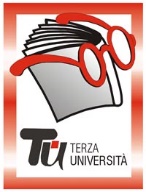                                                          Bergamo – PRIMA FASEIscrizioni: Le iscrizioni, le cui date saranno comunicate successivamente, si ricevono solo presso gli uffici di Terza Università. Tutti i corsi sono riservati a chi ha compiuto 50 anni. N.B. Per tutti i corsi occorre il certificato di idoneità alla pratica di attività sportiva di tipo non agonistico con esecuzione o visione dell'elettrocardiogramma (ECG) con la data dell’esecuzione. (D.M. 24 aprile 2013). A chi ne fosse sprovvisto verrà negato l’ingresso. Non sono rimborsabili.Calendario  Modulo  n°150HO FATTO SPLASH 5DocenteIstruttori SportpiùGiornovenerdìOrarioDalle ore 14.30-15.15PeriodoDal 29 settembre-1 dicembre 2023 (€ 75,00)SedeSportpiù- Baioni- BergamoArgomentoGINNASTICA IDRICA PresentazioneFar ginnastica in acqua non solo è molto gradevole, ma è anche molto efficace: lo scambio termico e il massaggio esercitato dall’acqua favoriscono il tono muscolare, la circolazione sanguigna e l’eliminazione dei grassi. La ginnastica idrica si svolge in massima sicurezza: non si cade, non ci si fa male, non ci sono movimenti bruschi. Tutto si svolge con grande scioltezza. Non è necessario saper nuotare.Tutor129.09.2023206.10.2023313.10.2023420.10.2023527.10.2023603.11.2023710.11.2023817.11.2023924.11.20231001.12.2023